TEMAT KOMPLEKSOWY : TEATR TEMAT DNIA : TEATRZYK PALUSZKOWY DATA 21.04.2020PROPOZYCJA 1 Rodzic może przeczytać dziecku utwór D. Ślepowrońskiej pt. „ Smoczy karnawał” Król: Jestem smutny niesłychanie,          Smok, co dotąd smacznie spał,          Znów zażądał pięknych panien.Chór: Tyś mu, królu, panny dał?Król: Ach, wszak bestia ogniem zionie!          Och, przeżyłem straszny szok.           Tnie ogonem po koronie…Smok: Cisza! Teraz mówi smok!            Słuchaj, królu, żadnych kantów!           Bo nie spuszczam z ciebie oka.           Przyślij do mnie muzykantów!Król: Muzykanci, marsz do smoka!Smok: Niechaj zagra muzyka!            W końcu mamy nowy rok!            Wszędzie panny do walczyka!            Będzie z wami tańczył smok.Król: Nie rozumiem tego wcale.          Nie je panien? Zwyczaj zmienia?Smok: Lubię bale w karnawale.           Panny nie są do jedzenia!Chór: Tańczyły więc wszystkie panny           Sambę, twista, bossa novę.           Zemdlał król, choć nie był ranny.           Smok pięciorgiem nóg stepował.           Każdą z pięciu głów się śmiał           I wyborny humor miał.Możemy porozmawiać z dzieckiem na temat utworu : -Dlaczego król był smutny ?
-Czego zażądał smok?
-Czym jest karnawał ?- Jak skończyła się ta historia?-Jak inaczej można przedstawić ten utwór ?  Warto zrobić wraz z dzieckiem pacynki na palec według własnego pomysłu i przedstawić tę historię. Możemy wykorzystać dowolne materiały plastyczne (filc, sznurki, papier itd.) . Filmik z inspiracją :https://www.youtube.com/watch?v=cddPXpYOjhIPROPOZYCJA 2Rodzic może wykonać z dzieckiem kartę pracy str. 18-  kolorowanie tych samych elemntów po stronie lewej i prawej. Możemy dodatkowo wykonać  załączoną kartę pracy .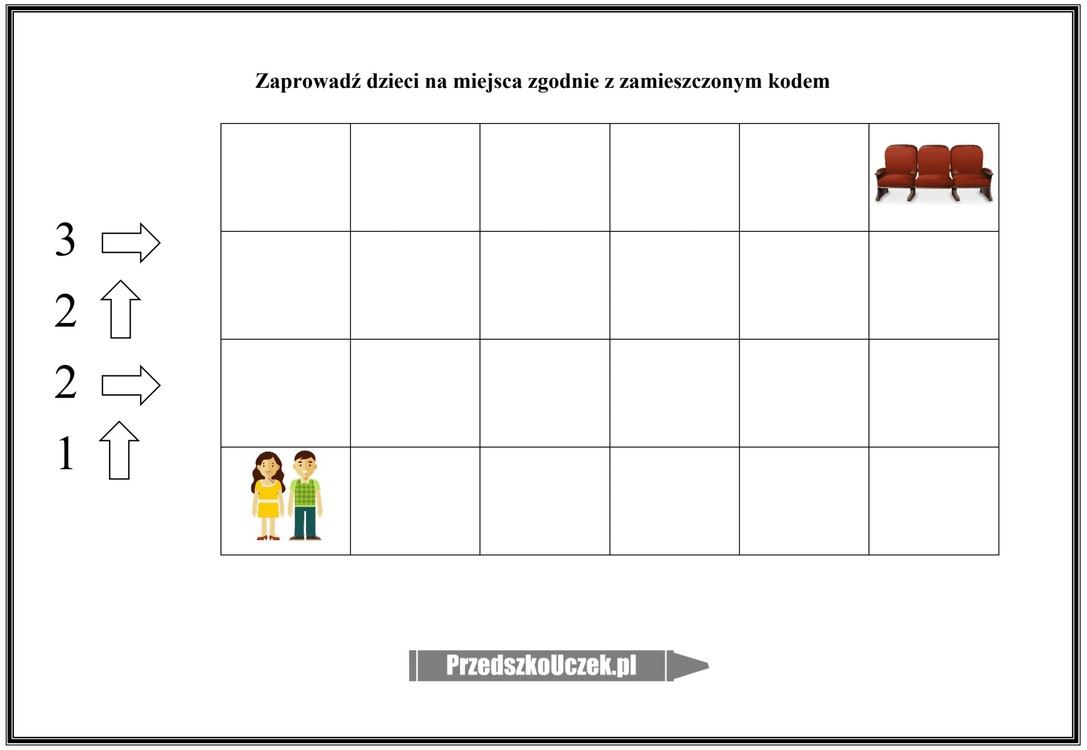 